Tuesday 2nd February 2021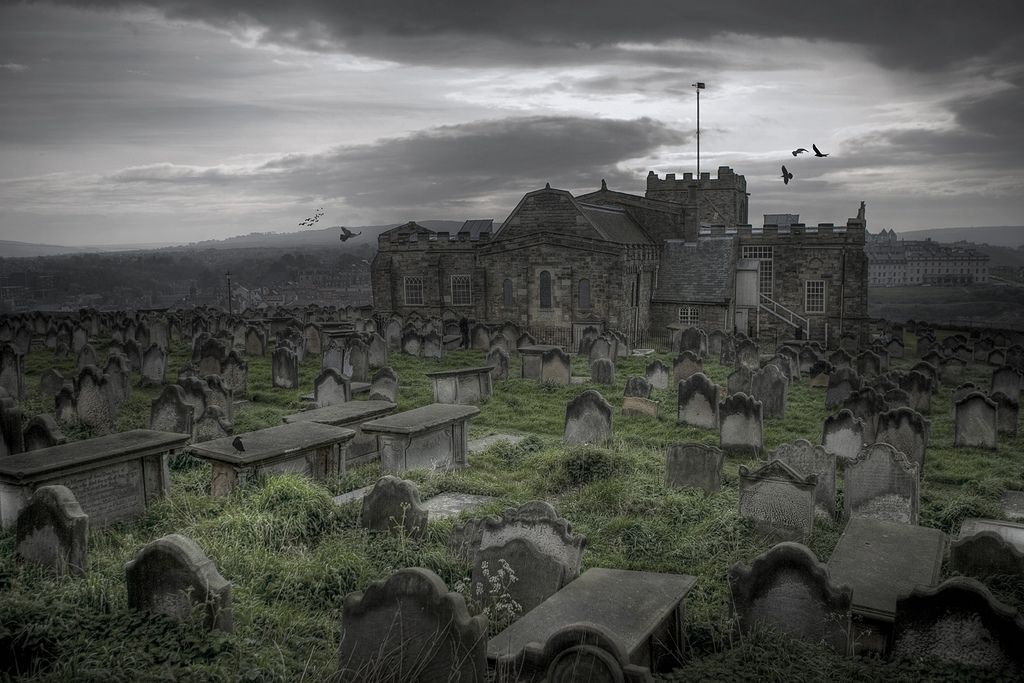 Write a paragraph about the graveyard in Whitby using the following features. How many points can you earn?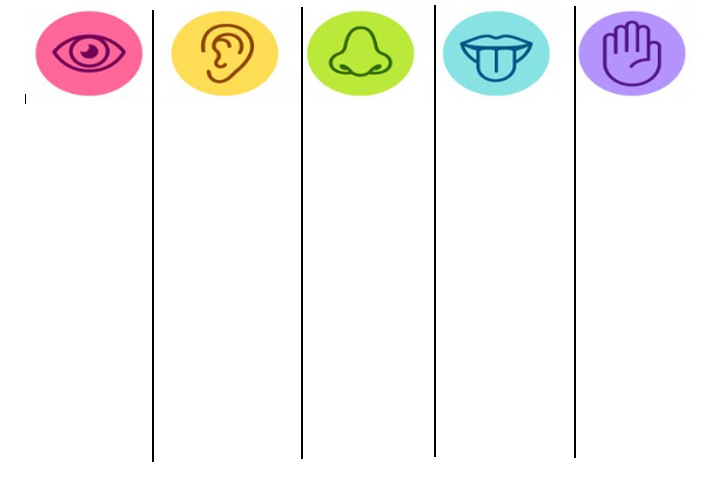 On which date were fossils discovered? _________________________________How long did it take for the palaeontologists to discover the fossils? __________Where were the fossils discovered? Provide two pieces of information from the texts:____________________________________________________________________________Read paragraph 2. Find and copy the verb, which suggests T-Rex is small in comparison to the Argentinosaurus.___________________________________________________________Which phrase gives the impression that the dinosaur fossils are incomplete?_________________________________________________________________True or False? Prove the statement is true or false, by copying key information from the text.In the second column of the newspaper article, it informs the reader about the dinosaur’s characteristics. Write in the table whether those features were strengths or weaknesses for the Argentinosaurus. Be prepared to explain why! 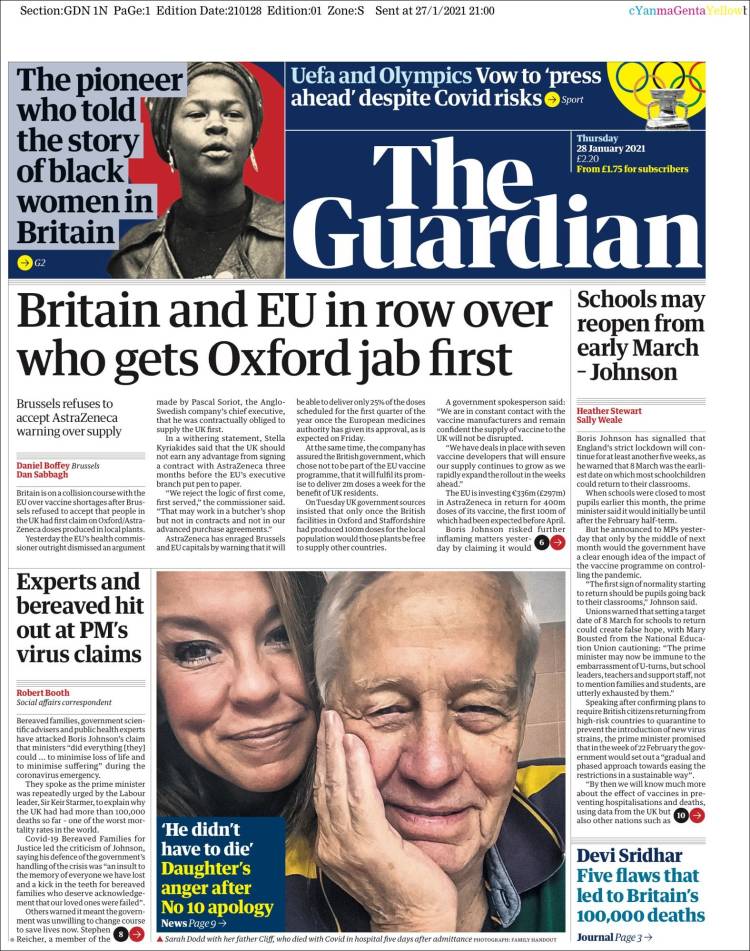 Label the newspaper features, either on the front cover in your pack, or on an appropriate newspaper that you have at home.newspaper name                         image   detailed paragraphs                     priceheadline                                  subheading                            by-line								  past tense		introduction – 5 Ws				 captioncolumns                   facts          opinionsApostrophe for contraction (2pts)Apostrophe for possession (3pts)Relative clause (4pts)Subordinate conjunction (2pts)Colon (3pts)Semi-colon (4pts)Modal verbs (2pts)Correctly punctuated direct speech (3pts)Punctuation for parenthesis (4pts)LI: To retrieve information from the text.LI: To retrieve information from the text.I can find key information in the text.I can skim, scan and trap information,I can explain my answers, using the evidence in the text.  TrueFalseEvidenceDr Paul says it could be argued the Patagotitan is larger than the Argentinosaurus.Three-dimensional reproductions of the dinosaur were created.Argentinosaurus became extinct because it was killed by predators.  	StrengthsWeaknesses‘Dr Gregory Paul is more interested in the research than that the Argentinosaurus fossil is from the largest dinosaur ever found’. Do you agree with this statement?‘Dr Gregory Paul is more interested in the research than that the Argentinosaurus fossil is from the largest dinosaur ever found’. Do you agree with this statement?Tick one.Tick one.YesNoMaybeExplain your choice fully, using evidence from the text.Explain your choice fully, using evidence from the text.